Проведём время вместе и с пользой(Подросткам)Вспомните известные пословицы и разгадайте кроссворд.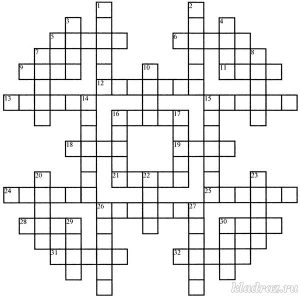 По горизонтали:						По вертикали:5. Бедность не … .						1. … дороже денег.6. Мели, …, твоя неделя. 		2. Нашла коса на …9. Кабы лиса не подоспела, то бы … волка съела. 	3. Коси … пока роса.11. Молчание — … согласия. 				4. Кто старое помянет, тому … вон12. Старость не … . 						7. На ловца и … бежит.13. А … просто открывался. 				8. Чужой … скоро приедается.15. Лиха беда — … . 					10. Один в поле не …16. Новый … чисто метет. 					15. … на столе, а пересол на спине.18. Не все коту масленица, бывает и великий …		16. Собака лает – … носит.	19. Слышал …, да не знает, где он. 			17. Терпи, …, атаманом будешь.21. … рыбака видит издалека. 				20. На воре … горит.24. Шумим, …, шумим. 					23. Дорога … к обеду.25. Близок .,.да не укусишь. 				27. Зри в …26. Не дорог …, дорога любовь. 				29. … не без добрых людей.28. На … и на цвет товарищей нет. 			30. Дитя плачет, … не разумеет.30. Перемелется, … будет. 					31. … не моего романа. 32. Береги … смолоду. 					14. Не плюй в …, пригодится воды					 напиться.    22. Человек человеку – друг,   товарищ и … 26. Не было у бабы хлопот, так купила …